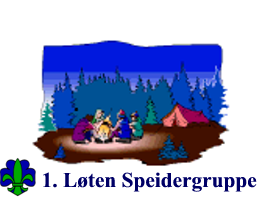 Terminliste for 1. Løten speidergruppe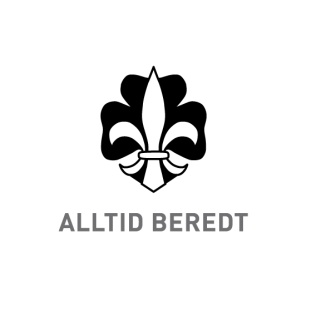 Bæver, Hjort, Oter, Rådyr ?, Falk ? Vår 2015På møtene må alle ha med seg: Speiderskjerf, klær og sko etter været, sekk med skrivesaker, kniv og lommelykt. Ledere for troppen er: Troppsleder Tom Evensen (47703447), troppsassistenter,Cathrine Larsen (99502077), Kari Nilssen (48074327), Heidi Amundsen (95441916), Roar Olsen (47027591) og Martin Østlund (94883702)MånedDatoTidHvorHvaAnsvarJanuar1317.45-20.00HammerenOppstartmøte, lek, bli kjent, om «livet i patruljene» m/planlegging av neste møte16--17Friluftslivets år, overnatting med ordføreren ?2017.45-20.00HammerenPatruljestyrt møte2717.45-20.00Hammerenfebruar317.45-20.00HammerenXxxxPeff-ass-møte, opplæring av nye pefferplanlegging av neste møte717.45-20.00HammerenPatruljestyrt møte1017.30-20.30lotenspeider.noOperasjon Varg17Vinterferie2417.45-20.00Hammerenmars317.30-20.30lotenspeider.noAkemøte Pruterud,felles avreise fra Ådalsbruk skole1017.45-20.00HammerenPionering13-15lotenspeider.noAlvdalTemahelg1717.45-20.00HammerenPionering m/planlegging av neste møte20-22lotenspeider.noVintertur2417.45-20.00HammerenPatruljestyrt møte31Påskeferieapril717.45-20.00Hammeren1417.45-20.00HammerenFørstehjelp17-19Peffkurs 2, for de med Peff 12117.45-20.00HammerenOrientering2817.45-20.00HammerenBade før 1.mai-møte? m/planlegging av neste møtemai517.45-20.00HammerenPatruljestyrt møte/øving til KBK8-10lotenspeider.noKretsens dag, KBK1217.45-20.00lotenspeider.nosykkeltur17Løten Kirke17 maitog Møt opp fremst i toget, evt kirka1917.45-20.00HammerenKanopadling med planlegging av neste møte2617.45-20.00HammerenPatruljestyrt møtejuni217.45-20.00HammerenSommeravslutning5-7RogalandNm i speiding for kvalifiserte patruljer20-27lotenspeider.noKretsleir, Kragenæsseptember117.45-20.00HammerenOppstartmøte